Χόμπι - Δραστηριότητες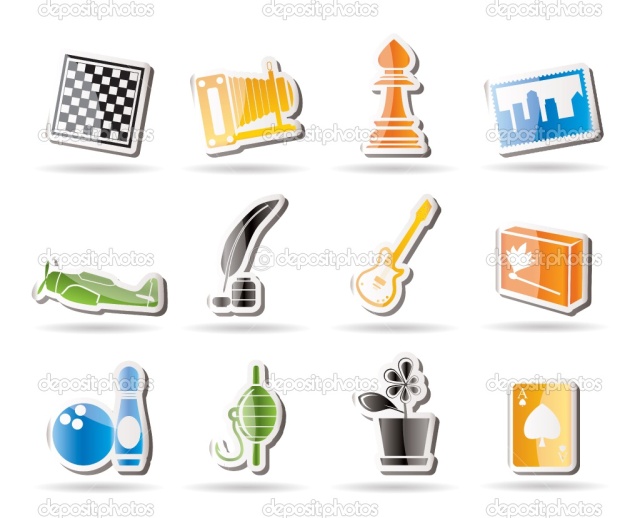 Αθλήματα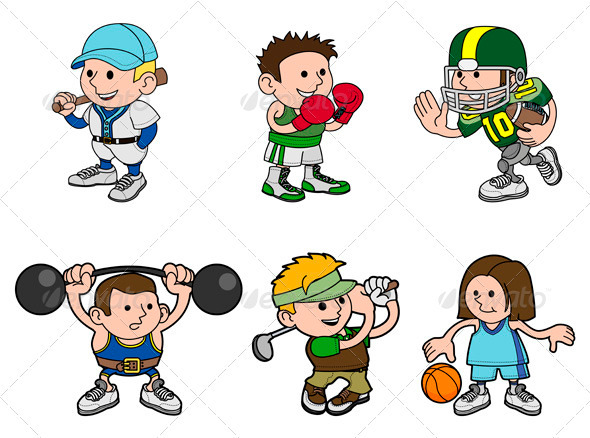 Σημείωσε σε κάθε δραστηριότητα τον αντίστοιχο αριθμό από το πλαίσιοΣυΣ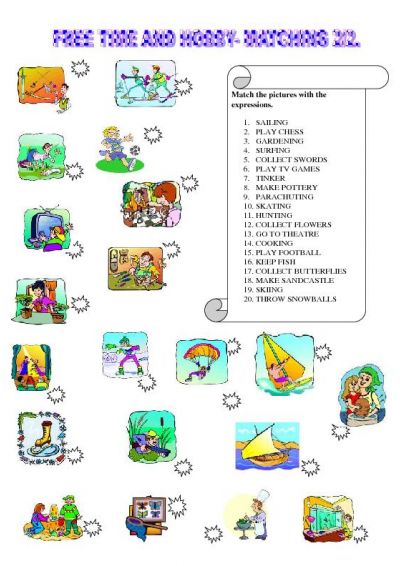 Γράψε κάτω από κάθε εικόνα τι αρέσει στον καθένα να κάνει στο ελεύθερο χρόνο του, όπως το παράδειγμα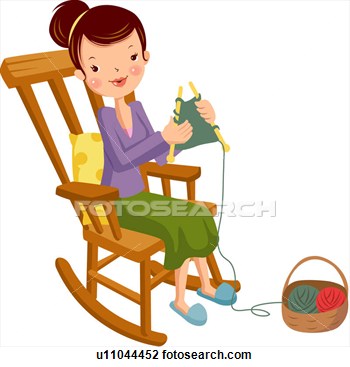 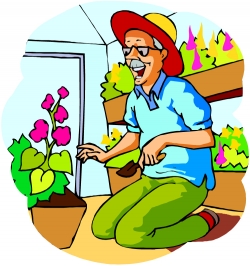 Της αρέσει να πλέκει,               _________________________Της αρέσει το πλέξιμο	_________________________         ____________________________        ________________________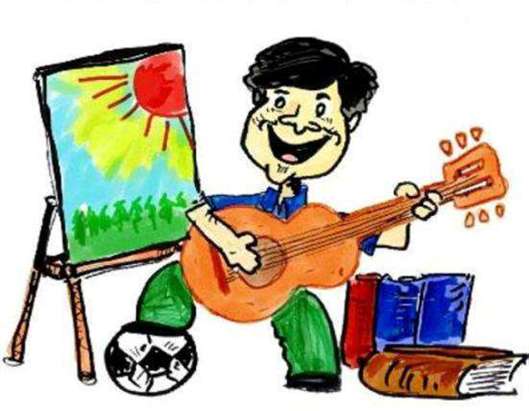 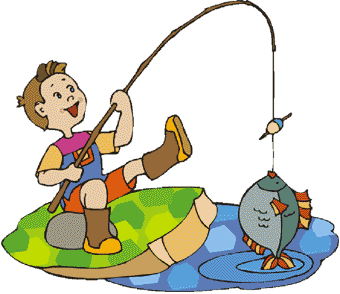 ____________________________	________________________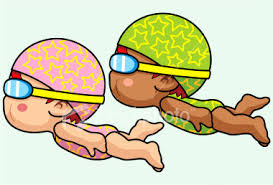 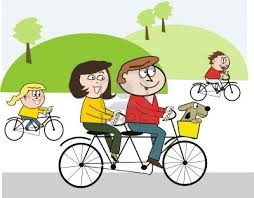 ________________________    ____________________________  ________________________    ____________________________Παρατήρησε τις εικόνες και μάντεψε ποιος. Στη συνέχεια γράψε δίπλα από κάθε περιγραφή τον αντίστοιχο αριθμό. Συμβουλέψου το παράδειγμα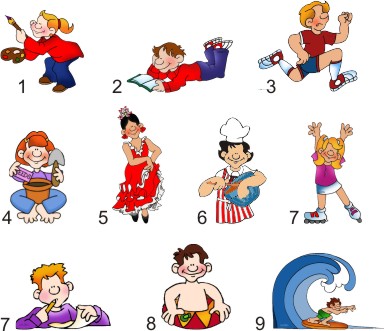 Είναι νέος σκεπτικός και του αρέσει το γράψιμο   Είναι καστανός και αγαπάει το κολύμπιΕίναι ξανθιά και της αρέσει το πατινάζΤου αρέσει το μαγείρεμαΕίναι μικρή και ασχολείται συχνά με την κηπουρική«τρελαίνεται» για το σερφινγκ  Συνέχεια διαβάζει βιβλία και περιοδικάΕίναι από την Αργεντινή και χορεύει κάθε μέραΚάθε απόγευμα πηγαίνει για τρέξιμοΣτον ελεύθερο χρόνο της ζωγραφίζει  Μίλησε για τις συνήθειές σου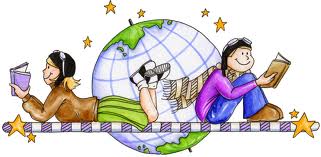 Πες κάτι που δεν κάνεις ποτέ το Σάββατο το βράδυ.____________________________________________Πες κάτι που κάνεις συνήθως τα απογεύματα____________________________________________Πες κάτι που κάνεις συχνά τα πρωινά____________________________________________Πες κάτι που κάνεις πάντα τις Κυριακές____________________________________________Πες κάτι που κάνεις σπάνια το καλοκαίρι____________________________________________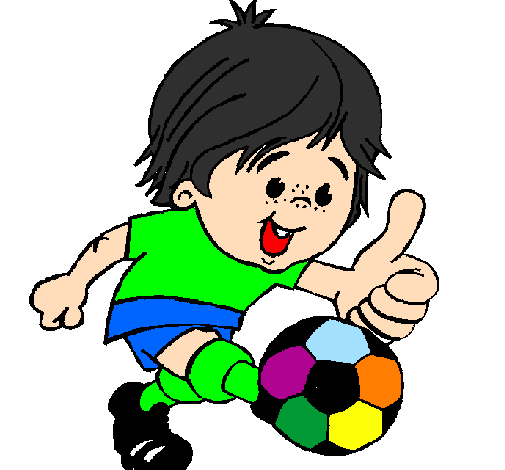 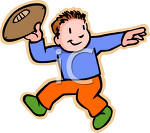 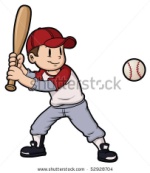 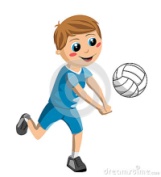 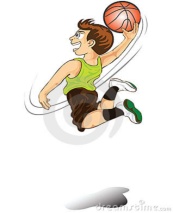 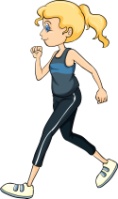 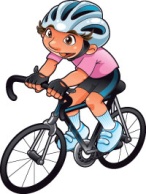 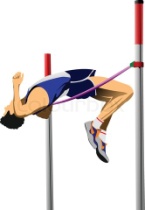 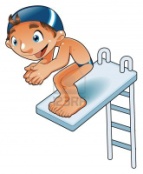 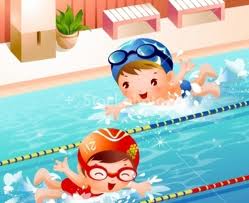 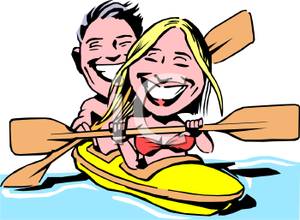 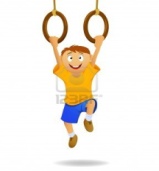 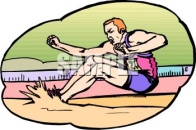 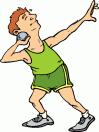 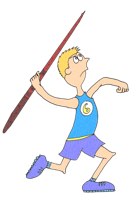 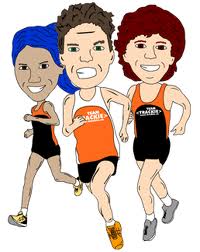 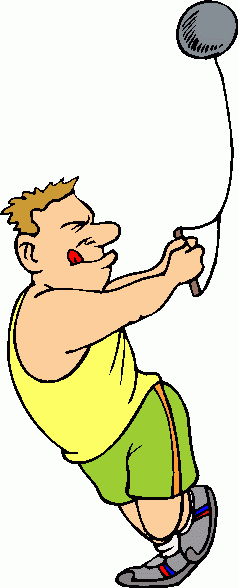 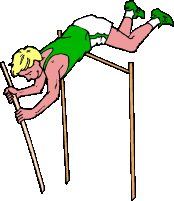 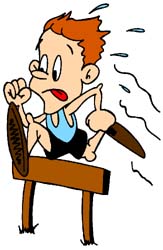 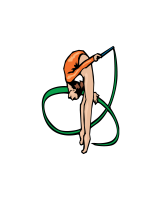 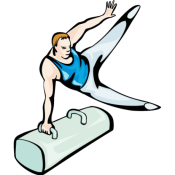 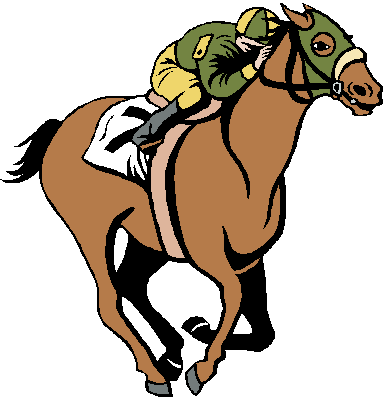 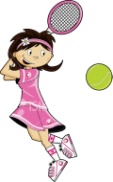 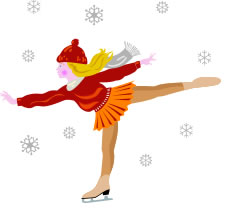 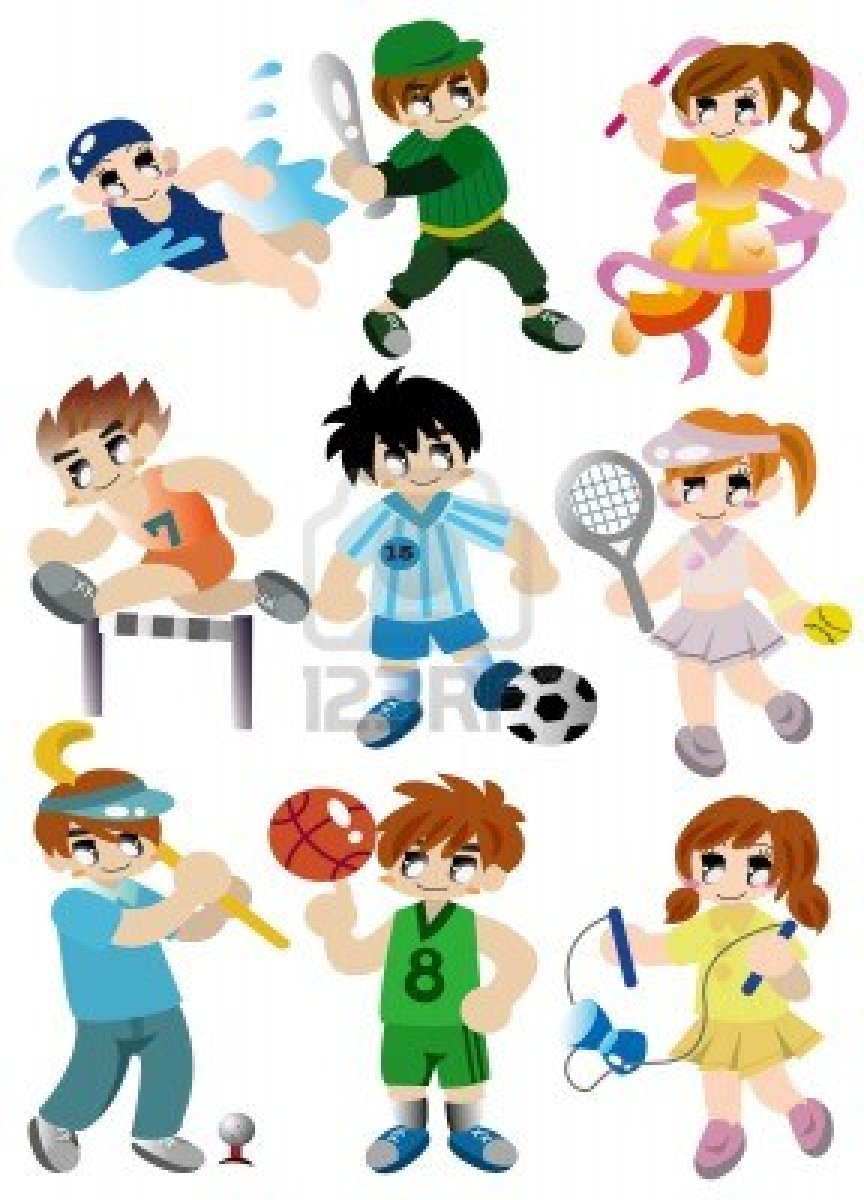 Γράψε τα χόμπι των παραπάνω παιδιών________________________________________________________________________________________________________________________________________________________________________________________________________________________________________________________________________________________________________________________________________________________________________________________________________________________________________________________________________________________________________________________________________________7επιρρήματαχόμπιΠάντα   100%τρέξιμοΣυνήθως   80%διάβασμαΣυχνά    60%ποδηλασίασπάνια 10%περπάτημαΠοτέ  0%θέατρο